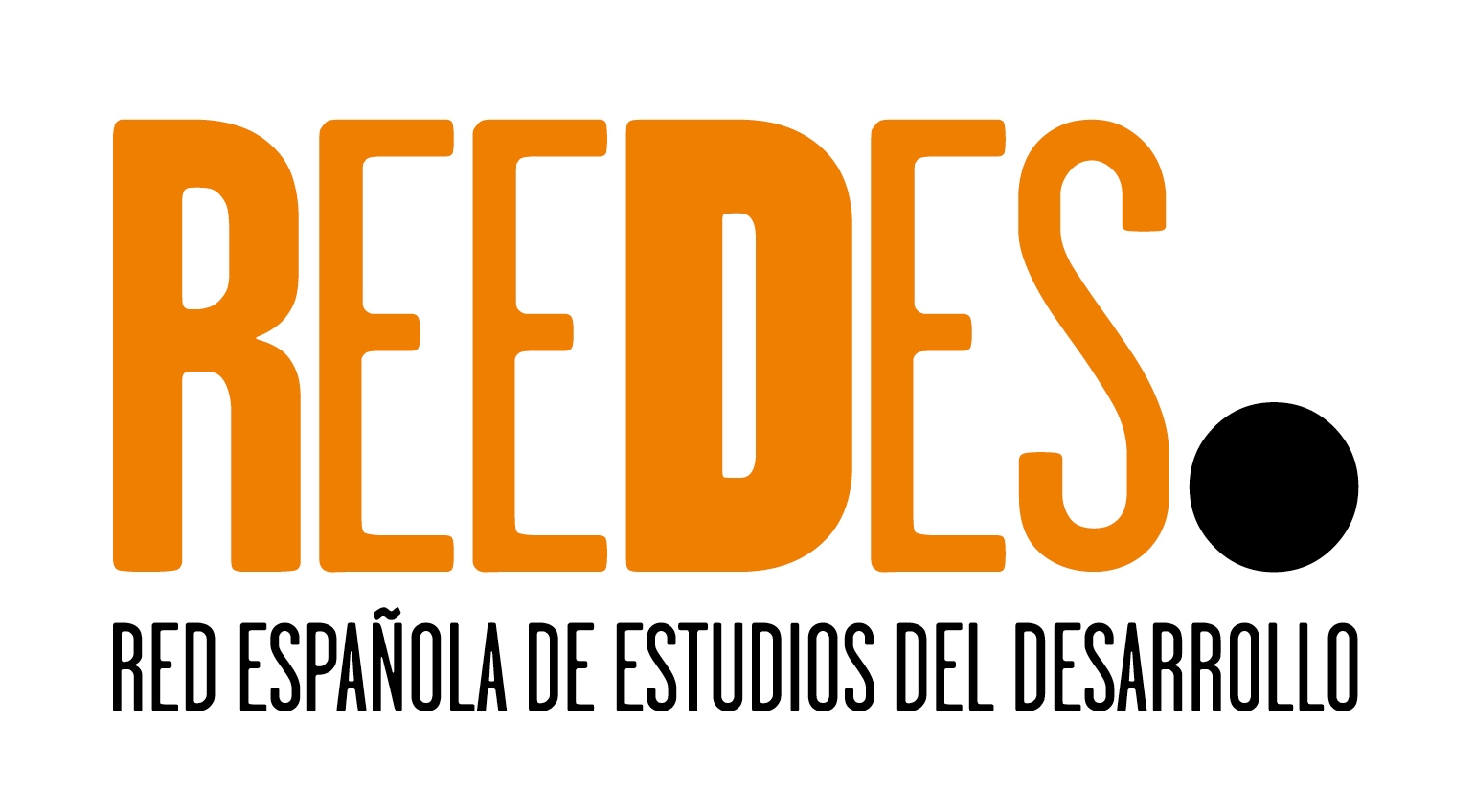 Formulario de solicitud: Ayudas para actividades de los Grupos de Investigación REEDESNombre del grupoNombre de los coordinadoresActividades realizadas por el Grupo de Investigación en el último añoPertinencia de la propuestaObjetivos de la propuesta, resultados esperados y descripción de las actividades a realizar Fecha y lugar de realizaciónParticipantes esperadosPresupuesto¿La actividad esta cofinanciada? Si la respuesta es sí, por favor explique cual es la institución  financiadora, el presupuesto que aporta y su finalidad.